Highlands High School 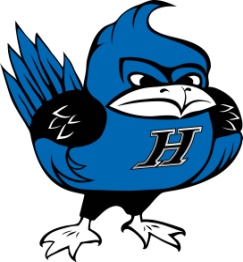            InvitationalThe Super Power of WordsThe Highlands High School Speech Team cordially invites you to our 8th annual senior high forensics tournament. Our tournament will be held on January 23rd, 2016 at Highlands High School. Registration will begin at 7:15am with the first round of competition beginning at 8:30am. Extemp draw will begin at 8am.EVENTS OFFEREDSPEECH AND DRAMA EVENTSThe KHSSL thirteen (Broadcasting, Declamation, Dramatic Interpretation, Duo Interpretation, Extemporaneous, Humorous Interpretation, Impromptu, Improvisational Duo, Original Oratory, Poetry, Program Oral Interpretation, Prose, Storytelling) will be included in our tournament. All thirteen events will count for sweepstakes.  See the KHSSL handbook for rules,https://khssl.files.wordpress.com/2011/08/khssl-handbook-14-15-1-0.pdfDEBATE EVENTSWe anticipate holding preliminary rounds for Lincoln Douglas and Public Forum, plus a final round for both events. We will notify you of any changes due to entry numbers.  ENTRIES(NOTE: Students may single, double or triple in speech and drama events. If competing in Debate, students must choose only one event. No student can compete in both speech/drama events and debate.)SPEECH AND DRAMA ENTRIESYou may enter as many students as you like in each event; the top three performers in each event will count for your team’s sweepstakes points. If possible, your students will be coded against each other in preliminary rounds and will not meet.  Each entry will be charged $5 with Duo Interpretation and Improvisational Duo charged $10.  All events will include varsity division only. DEBATE ENTRIESWe will be offering unlimited entries; however, only the top three scores in each event will count toward sweepstakes.  Events will include varsity division only.JUDGES/FEESSPEECH AND DRAMAYou must provide one judge for every six entries or a fraction thereof; 7 entries = 2 judges, etc.  Duo Interpretation and Improvisational Duo count as one entry in judges needed and as two entries in fees to pay ($5 per person = $10 per duo entry). You may hire judges you do not provide for $30 each. Please make sure that all your judges are familiar with all the KHSSL rules so they can properly assess the students. Please be aware of the updates to the KHSSL rulebook for the 2014-2015 tournament season. Dropped judges after the deadline will result in a $50 fee per tournament. Also, for your convenience, there will be a hospitality room provided with snacks and refreshments for all judges, coaches and bus drivers.DEBATEFor debate events, you must provide one judge for every two entries or fraction thereof.  Lincoln-Douglas entries are $5. Public Forum entries are $10. In the event you cannot provide the required number of judges, you may hire judges for $30 each. Any judging drops will be charged $50 each. Your judges should be familiar with the debate rules and ballots. AWARDSSPEECH AND DRAMATrophies will be awarded to first through sixth places in all categories.  For sweepstakes the top six will be recognized and the top three will receive a trophy.DEBATEWe will be awarding trophies for the top six debaters in each category.HOW TO ENTERLog on to the Tabroom website (http://www.tabroom.com) for this tournament. Registration will open on December 16, 2015. Follow the instructions on the website to enter your competitors. DEADLINE The deadline for all entries is 6pm, EST on Wednesday, January 20, 2016.  PLEASE, NO LATE ENTRIES.  Any changes -- ADDS OR DROPS -- after this deadline except substitutions will be subject to $10 per entry. ($20 per dropped. Duo, ID or team Debate) Please inform us of any drops or changes as soon as possible before Saturday.  SCHEDULE  DRAMA AND SPEECHStudents may enter one, two, or three events.  7:15 – 8:00	Registration8:00 – 8:30	Judge Meeting8:30 – 10:00	Round I (Extemp Draw at 8:00 a.m.)10:00 – 11:30	Round II (Extemp Draw at 9:30 a.m.)11:30 – 1:00	Round III (Extemp Draw at 11:00 a.m.)2:00		Extemp and Broadcasting draw for Finals2:30 – 4:00	FINALS FOR ALL SPEECH AND DRAMA EVENTS 5:00		Awards DEBATE7:15 – 8:00	Registration8:00 – 8:30	Judge Meeting8:30		Round I Lincoln-Douglas, Public Forum10:00		Round II Lincoln-Douglas, Public Forum11:30		Round III Lincoln-Douglas, Public Forum1:00		Round IV Lincoln-Douglas, Public Forum2:30		FINAL ROUND FOR DEBATE EVENTS (or sooner if possible)5:00		Awards (or sooner if possible)(Format and schedule are subject to change due to the size of the tournament. You will be notified the day of the tournament - or earlier if possible - of any changes.)LUNCHPizza, snacks and drinks will be available for students and spectators to purchase at the school.  There will be a hospitality room for coaches and judges that will offer breakfast and lunch items at no cost.PHONE CALLS AND E-MAILS You may reach Patricia Mullins (speech) at 859-221-3854, Kristin Young (debate) at 513-226-0848. E-mail is the most efficient way to reach us:Patricia Mullins (Patricia.Mullins@fortthomas.kyschools.us) Kristin Young (Kristin.Young@fortthomas.kyschools.us)DIRECTIONSLODGINGPlease contact us for information about lodging. We are excited to have you participate at our 9th Annual Power of Words tournament! 
Sincerely,Patricia Mullins, Kristin YoungHighlands High School Speech and Debate Team Coaches From Lexington, KYTake I-75 North to I-275 East.
Take I-471 North.
Take Exit 4 off of I-471.
Turn right onto Memorial Parkway.
Highlands High School  is approximately 2.0 miles on left.From Louisville, KYTake I-71 North to I-275 East.
Take I-471 North.
Take Exit 4 off of I-471.
Turn right onto Memorial Parkway.
Highlands High School is approximately 2 miles on left.From Ashland, KYTake Double A Highway (Route 9) West to I-275 East.
Take I-471 North.
Take Exit 4 off of I-471.
Turn right onto Memorial Parkway.
Highlands High School is approximately 2 miles on left.